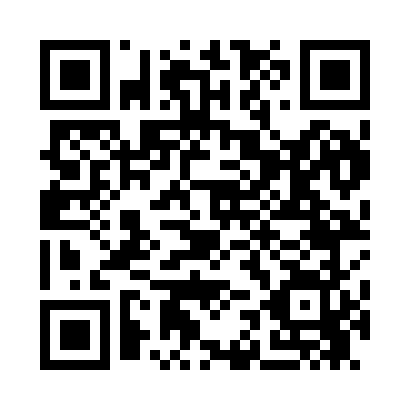 Prayer times for Ridgelawn, Montana, USAMon 1 Jul 2024 - Wed 31 Jul 2024High Latitude Method: Angle Based RulePrayer Calculation Method: Islamic Society of North AmericaAsar Calculation Method: ShafiPrayer times provided by https://www.salahtimes.comDateDayFajrSunriseDhuhrAsrMaghribIsha1Mon3:015:021:005:158:5810:592Tue3:025:031:015:158:5810:593Wed3:025:041:015:158:5810:594Thu3:035:041:015:158:5710:595Fri3:035:051:015:158:5710:596Sat3:035:061:015:158:5610:597Sun3:045:071:015:158:5610:598Mon3:045:081:025:158:5510:589Tue3:055:081:025:158:5510:5810Wed3:055:091:025:158:5410:5811Thu3:065:101:025:148:5310:5812Fri3:075:111:025:148:5310:5713Sat3:085:121:025:148:5210:5614Sun3:105:131:025:148:5110:5415Mon3:115:141:025:148:5010:5216Tue3:135:151:035:148:4910:5117Wed3:155:161:035:138:4810:4918Thu3:175:171:035:138:4710:4719Fri3:195:181:035:138:4710:4520Sat3:215:201:035:128:4510:4421Sun3:235:211:035:128:4410:4222Mon3:255:221:035:128:4310:4023Tue3:275:231:035:118:4210:3824Wed3:295:241:035:118:4110:3625Thu3:315:251:035:118:4010:3426Fri3:335:271:035:108:3910:3227Sat3:355:281:035:108:3710:3028Sun3:375:291:035:098:3610:2829Mon3:395:301:035:098:3510:2530Tue3:415:321:035:088:3310:2331Wed3:435:331:035:088:3210:21